Literele " y / Y ", " q / Q "," w / W "Realizează corespondența între imagine și numele personajului animat: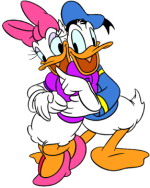 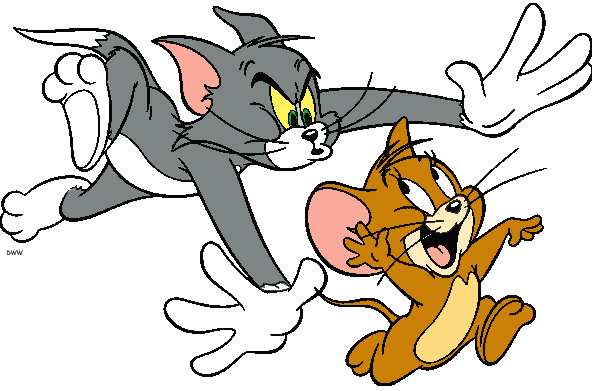 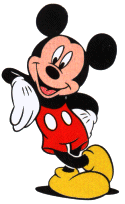 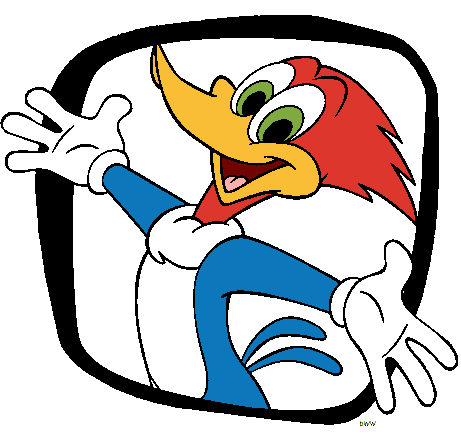 MICKEY MOUSE	WOODY		TOM și JERRY		DONALD și DAISYCitește propozițiile. Încercuiește literele " y / Y ", " q / Q "," w / W " întâlnite în cuvintele din propozițiile date. Walt Disney a creat desene animate.Wanda locuieşte în oraşul Quebec din Canada.Willy încuie bine yala la plecare.Yuki locuieşte în Kenya? Walter este prietenul meu.Am fost în excursie în marele oraş american New York.Sydney este un oraş din Australia.Transcrie la alegere cu litere mari de tipar, din exercițiul anteriorun cuvânt cu litera "Y": un cuvânt cu litera "Q":un cuvânt cu litera "W":